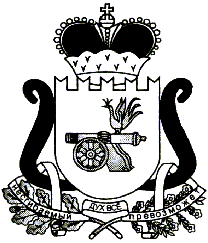 АДМИНИСТРАЦИЯ МУНИЦИПАЛЬНОГО ОБРАЗОВАНИЯ«ЕЛЬНИНСКИЙ РАЙОН» СМОЛЕНСКОЙ ОБЛАСТИП О С Т А Н О В Л Е Н И Еот  19.02.2015 № 98г. ЕльняО продлении срока реализации муниципальной программы «Комплексные меры противодействия незаконному обороту наркотиков в муниципальном образовании «Ельнинский район» Смоленской области» на 2014 – 2016 годы 
до 2020 годаВ соответствии с Бюджетным кодексом Российской Федерации, постановлением Администрации муниципального образования «Ельнинский район» Смоленской области от 21.10.2013 № 615 «Об утверждении порядка разработки и реализации муниципальных программ Ельнинского района Смоленской области», Администрация муниципального образования «Ельнинский район» Смоленской областип о с т а н о в л я е т:1. Продлить срок реализации муниципальной программы «Комплексные меры противодействия незаконному обороту наркотиков в муниципальном образовании «Ельнинский район» Смоленской области» на 2014 – 2016 годы, утверждённой постановлением Администрации муниципального образования «Ельнинский район» Смоленской области от 04.12.2013 № 715 до 2020 года.2. Утвердить прилагаемую муниципальную программу «Комплексные меры противодействия незаконному обороту наркотиков в муниципальном образовании «Ельнинский район» Смоленской области» на 2014 – 2020 годы в новой редакции.3. Контроль за исполнением настоящего постановления возложить на заместителя Главы Администрации муниципального образования «Ельнинский район» Смоленской области М.А. Пысина.Глава Администрации муниципальногообразования «Ельнинский район»						          Смоленской области 				                    	   Н.Д. МищенковОтп.1 экз. – в делоРазослать: бух., фин. упр., сектор МПиС, Исп. М.А. Пысинотдел экономики, пр.тел. 4-25-9418.02.2015 г.Разработчик:М.А. Пысинтел. 4-25-9418.02.2015 г.Визы:Е. А. Жукова               ______________«___»______ 2015 г.М.А. Пысин               ______________«___»______ 2015 г.О. И. Новикова         ______________«___»______ 2015 г.С.В. Кизунова            ______________«___»______ 2015 г.Т.В. Орещенкова       ______________«___»______ 2015 г.